Réunion du 26 avril 2021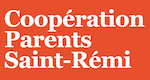 Via ZoomProcès Verbal
Mots de bienvenue - Valérie Chouinard et Hélène FilionPrésents : Valérie Chouinard, Hélène Filion, Johanne Godin, Karin Cidral, Karine Tremblay, Christelle Jacquet, Marie-Élaine Duranceau, Sonia St-Denis, Victoria Brinza, Vanessa Da Costa, Carl Leblanc, Anne-Marie BismuthGardien(ne) du tempsKarine Tremblay se porte volontaireTour des équipes :Restructuration du CPSR pour l’année prochaineUne discussion avant la réunion entre Johanne, Valérie et Hélène au sujet de l’organisation du CPSR. Réflexion : d’être plutôt une coopérative au lieu d’une hiérarchie. Dans cette structure chaque chef(e) d’équipe gère son projet de A à Z.Chaque membre prendrait plus de responsabilité. On éliminerait le fait que quelques membres ont la majorité de la charge.Le comité se questionne si Mme Cool aimerait plus avoir une personne contact du CPSR.Le comité est d’accord de circuler la « bible » du CPSR pour que tout le monde puisse avoir un bon aperçu de tous les projets du CPSR.On s’entend de s’en reparler au dernier CPSR pour voir l’intérêt des gens dans divers projets.DécorationsActivités à venir à court termePas de nouvelles décorations en vue en ce momentMarie-Élaine a enlevé l’arbre de Noel – merci ÉvénementsSuivi sur autres idées pour activités « covid-friendly » avant la fin de l’annéeProjet de ramassage de déchets dehors, aux parcs, etc.On attend toujours pour des nouvelles de Trash-Talk Montreal pour pouvoir faire un évènement avec eux – présentement restreint dû aux restrictions sanitaires.Proposition de Marie-Élaine de faire un post Facebook sur la sécurité dans les rues.Maria Rosa va entreprendre des démarches pour faire une promo par rapport à la sécurité en vélo. Marie-Elaine fera le suivi avec elle.Nouvelle idée : crème-glacée chez Chelsey’s!Johanne présente l’idée d’une marche dans le quartier pour prendre une crème glacée chez Chelsey dans le village Beaurepaire. Elle informe le comité que Mme Cool est partante et a le budget pour financer une bonne partie de l’activité. Les membres suivants se portent bénévoles pour aider dans l’organisation de l’évènement : Marie-Élaine, Victoria, Hélène, Sonia Johanne contactera Mme Cool pour revenir sur la logistique de la journée et dates possibles. Le comite suggère de le faire plus tard au mois de juin sur plusieurs journées.ReconnaissanceAnne-Marie parle de l’importance d’utiliser les bénévoles selon leur temps disponible et leurs intérêts.Activités à venir à court termeJeudi 29 avril : une table au salon du personnel avec collations « santé »Juin : idée d’amener un camion de crème glacée pour le personnel dans la cour d’école durant les dernières journées pédagogiques. Valérie propose l’idée de faire un tirage auprès du personnel avec des prix donnés par les parents. Suggestion de combiner le tirage avec l’activité de camion de crème glacée pour le personnel au mois de juin. Valérie et Anne-Marie coordonneront ensemble.Campagnes de financementActivités à venir à court terme2ieme vente de masques éclair prochainement – Valérie s’occupera de la vente merci Val Conférence-parentQuelques possibilités :Gestion du temps d’écran dans la maison avec Suzanne Vallières, psychologueCyberdépendance et temps d’écran : comprendre et intervenir avec Marie-José MichaudLe comité choisit la conférence de Mme Michaud – Marie-Élaine fera les démarches.Anne-Marie et Valérie proposent d’envoyer des informations pour une autre conférence s’il reste des sous a cet effet.Finissants UpdatesAvec les nouveaux cas de covid, le comité des Finissants passent probablement maintenant au « Plan B » : journée Hawaïenne, cadeaux spéciaux, une danse avec DJ dans la cour d’école l’après-midiAlbum des Finissants : fabrication de l’album en processus et bien entamé DébarcadèreUpdatesKarin Cidral a rencontré Mme Cool à propos de la sécurité des élèves en vélo et les autobus. Elle s’entendent pour assurer les sécurité des piétons et des cyclistes. Le post facebook de sécurité à vélo est bienvenu. Reconnaissance des bénévoles avec café! (Karin Cidral). Très belle activité! Besoin de bénévoles pour les Lundis – Valérie fera le poste sur FBVie CommunautaireSuivi : une dernière activitéChristelle a pris contacte avec « On Rock » et l’idée serait de faire la collecte de denrée la semaine du 14 juin. Christelle écriera la proposition pour présenter au prochain CE.Ruche de l’écoleKarine fera de la promo de la ruche sur FB et Info-ParentsVêtements d’école Le comité décide d’acheter du « stock » de vêtements et d’organiser des ventes ponctuelles plutôt que de gérer des commandes personnalisées. On espère éventuellement pouvoir faire des paiements en ligneVanessa obtiendra des échantillons des deux fournisseurs et nous prendrons la décision.Proposition de faire la vente lors de l’épluchette à l’automne (si elle a lieu) – à voir.Suivi du Conseil d’Établissement , prochain CE le 3 juin. Sommaire de la discussion à propos de l’expansion de l’écoleValérie montre au comité des images de l’agrandissement présenté lors du dernier CE.Durée estimée de l’agrandissement : un an, avec livraison automne 2022VariaFermeture de la réunion21 :20 
NB - Dates des prochaines réunions du CPSR :31 mai – en personne et dehors si cela est permit?